My Health OnlinePatients can take a greater involvement in their own healthcare via the internet, in a similar way to shopping or banking online.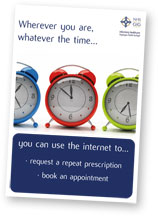 My Health Online gives patients the opportunityto book GP appointmentsorder repeat prescriptionsupdate their general details such as change of addressall from the convenience of your own computer or device.Advantages of online services include:No hanging on the phone, waiting to get through to the GP surgeryConvenient access to GP services from home or work — or anywhere with internet accessReduced administration for the GP practice You need to call into your GP practice and sign up. Your GP will issue you with a registration letter.